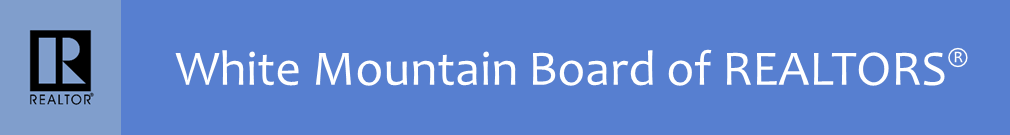 53 Technology Lane, Suite 116, Conway, NH  03818Tel:  603-733-4748     Fax: 603-447-9947Email: anne@whitemountainboard.comREALTOR® Application Summary(This information will be used to notify NAR and NHAR of your membership with the WMBR)REALTOR® Application Summary(This information will be used to notify NAR and NHAR of your membership with the WMBR)REALTOR® Application Summary(This information will be used to notify NAR and NHAR of your membership with the WMBR)REALTOR® Application Summary(This information will be used to notify NAR and NHAR of your membership with the WMBR)REALTOR® Application Summary(This information will be used to notify NAR and NHAR of your membership with the WMBR)REALTOR® Application Summary(This information will be used to notify NAR and NHAR of your membership with the WMBR)REALTOR® Application Summary(This information will be used to notify NAR and NHAR of your membership with the WMBR)REALTOR® Application Summary(This information will be used to notify NAR and NHAR of your membership with the WMBR)REALTOR® Application Summary(This information will be used to notify NAR and NHAR of your membership with the WMBR)Application DateApplication DateApplication DateLast NameLast NameLast NameFirst Name & InitialFirst Name & InitialFirst Name & InitialNicknameNicknameNicknameCell PhoneCell PhoneCell PhoneHome AddressHome AddressHome Address# Street, City, State, Zip# Street, City, State, Zip# Street, City, State, ZipHome PhoneHome PhoneHome PhoneHome E-MailHome E-MailHome E-MailMailing Address (if different)Mailing Address (if different)Mailing Address (if different)# Street, City, State, Zip# Street, City, State, Zip# Street, City, State, ZipRealty OfficeRealty OfficeRealty OfficeMailing Address (City, State, ZIP)Mailing Address (City, State, ZIP)Mailing Address (City, State, ZIP)Physical Address (City, State, ZIP)Physical Address (City, State, ZIP)Physical Address (City, State, ZIP)Office PhoneOffice PhoneOffice PhoneOffice FaxOffice FaxOffice FaxOffice E-MailOffice E-MailOffice E-MailReal Estate License #Real Estate License #Real Estate License #2020 Dues Schedule2020 Dues Schedule2020 Dues Schedule2020 Dues Schedule2020 Dues Schedule2020 Dues Schedule2020 Dues Schedule2020 Dues Schedule2020 Dues ScheduleApplication MonthWMBR Application FeeWMBR DuesWMBR DuesNAR DuesNAR Special AssessmentNHARDuesRPAC/IMF (Voluntary)TotalJanuary$200.00$200.00$200.00$150.00$35.00$230.00$25.00$840.00 February$200.00$183.33$183.33$137.50$35.00$210.83$25.00$791.66 March$200.00$166.66$166.66$125.00$35.00$191.67$25.00$743.33 April$200.00$149.99$149.99$112.50$35.00$172.50$25.00$694.99 May$200.00$133.32$133.32$100.00$35.00$153.33$25.00$646.65 June$200.00$116.65$116.65$87.50$35.00$134.17$25.00$598.32 July$200.00$99.98$99.98$75.00$35.00$115.00$25.00$549.98 August$200.00$83.31$83.31$62.50$35.00$ 95.83$25.00$501.64 September$200.00$66.64$66.64$50.00$35.00$ 76.67$25.00$453.31 October$200.00$49.97$49.97$37.50$35.00$ 57.50$25.00$404.97November $200.00$33.30$33.30$25.00$35.00$ 38.33$25.00$356.63 December$200.00$16.63$16.63$12.50$35.00$ 19.14$25.00$308.27 Account Number412422422231232241243                                                  Paid on:                            Check #:                                                  Paid on:                            Check #:                                                  Paid on:                            Check #:                                                  Paid on:                            Check #:                                                  Paid on:                            Check #:                                                  Paid on:                            Check #:                                                  Paid on:                            Check #:                                                  Paid on:                            Check #:                                                  Paid on:                            Check #: